Secretariado Pastoral 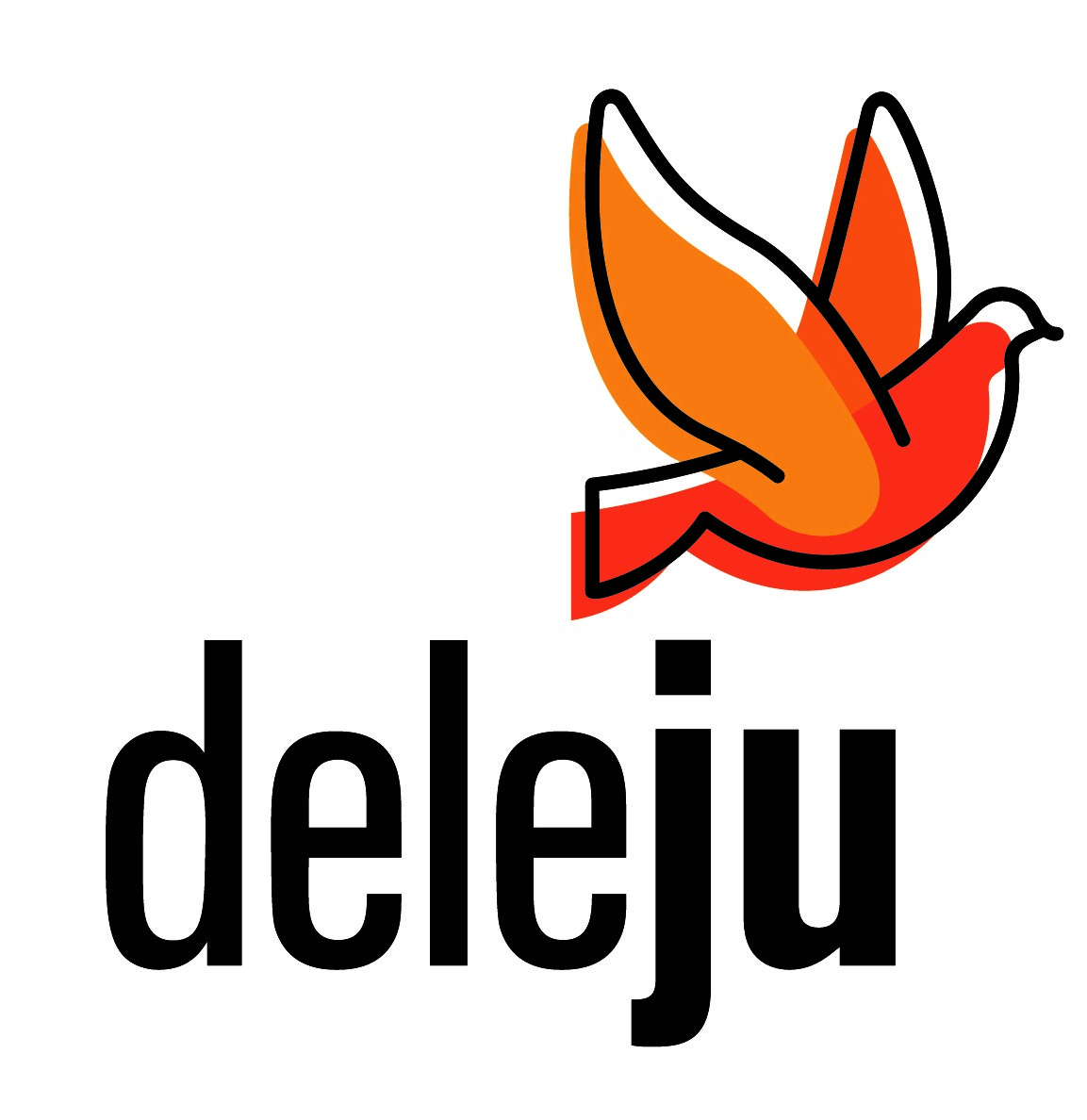          de Infancia y JuventudFormulario para petición de becapara Peregrinación a Taizé 2019Entidad (Parroquia/Colegio/Movimiento…)Nombre del responsable del grupoCorreo electrónico						TeléfonoNombre y apellidos de los jóvenesA   p   o   r   t   a   c   i   ó   n   ( € )A   p   o   r   t   a   c   i   ó   n   ( € )A   p   o   r   t   a   c   i   ó   n   ( € )Nombre y apellidos de los jóvenesdel jovende la entidadde la Deleju